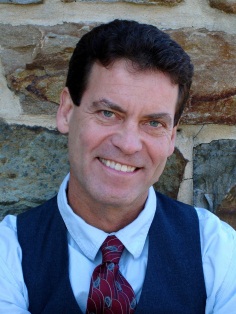   						       			    Professor  443.610.9730								    Department of Theatre Arts  pwray@towson.edu							    Towson University  									    Towson, MD  21252  							    		    410.704.2785DIRECTINGMaryland Ensemble Theatre, Frederick, MD  THE GLASS MENAGERIE		AMERICAN BUFFALO 		WONDER OF THE WORLD   MACBETH				JEKYLL AND HYDE 		ALMOST MAINE  DEAD MAN’S CELL PHONE		BLUE WINDOW			WHO’S AFRAID OF VIRIGINIA WOOLF?	The Bay Theatre Company, Annapolis, MD (Equity SPT)  BAREFOOT IN THE PARKGenerous Company/WORDbridge, Baltimore, MDGUMBO					THE BABEL PROJECT		RABBITSFestival Fringe, Edinburgh, Scotland  OUT TO LUNCH (new play – Consulting Director), NYTheatre Paul Claudel, French Embassy, Institute for Arts and Humanistic Studies,   Cocteau’s PAUL AND VIRGINIE (world premiere – Associate Director)Gretna Theatre, Mount Gretna, PA  (Equity LOA)  TALLEY’S FOLLY			A THOUSAND CRANES		  A FAMILY ALBUM  PARK YOUR CAR IN HARVARD YARD	PRINCE CHARMING IS MISSING (new play)	  THE COCKTAIL HOUR				Foundation Theatre, Pemberton, NJ  (Equity LOA)  THE COMEDY OF ERRORS		FIRST SNOW (new play)   	  VOICE OF THE PRAIRIE  THE MISANTHROPE 		   	SLEUTH			  	  THREE BY THREE BY   ANTIGONE 				MACBETH (Consulting Director)	  THE ADVENTURES OF PUNKER PAN  THE IMPORTANCE OF BEING EARNEST  						  Boal Barn Playhouse, Boalsburg, PA  BLITHE SPIRIT			 SMOKE AND MIRRORS		  DONE TO DEATH	  STEEL MAGNOLIAS 			 PROPOSALS			  I NEVER SANG FOR MY FATHER	  MOON OVER   		 Mum Puppettheatre,   LIFEFORMS (original work)		 HEADS AND TALES (original work)Theater  of ,   IN THE WEE HOURS (new play) ,   TWELFTH NIGHT			 LAST CHANCE			  THE SERVANT OF TWO MASTERS   ANGELS IN AMERICA: Part One	 PICASSO AT THE LAPIN AGILE	  COMPUTER SECURITY (new play)  ANTIGONE				 WAITING FOR GODOT		  NOISES OFF  THE PIANO LESSON			 THE MISANTHROPE		  THE CHANGELING   FOOLS ,   A SOLDIER’S PLAY			 OTHELLO 			  PICASSO AT THE LAPIN AGILE (Dramaturg)  A CRY OF PLAYERS (Asst. Director)	 WAITING FOR GODOT		  A CHRISTMAS CAROL (Asst. Director)  SPEED-THE-PLOW			 THE CAPTIVE (new play)	  TEA AND SYMPATHY of ,   THE GOLDFISH (new play)		 MORNING STAR (original work)    EVERYMAN of ,   THE IMPORTANCE OF BEING EARNEST  A FROG'S LEGACY (new play)	  BEAUTY AND THE BEAST  PRINCE CHARMING IS MISSING (new play)TRAINING  Penn State, 		   MFA			  Directing  , Albuquerque, NM	   BFA			  Acting/Directing  (magna cum laude)   of , 					  Communications Studies